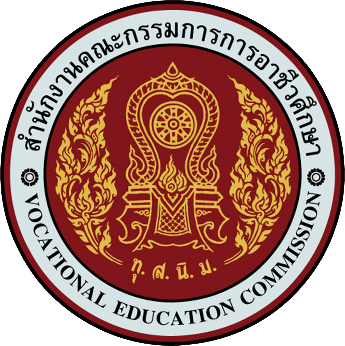 วิจัยในชั้นเรียนเรื่อง.......................................................................................................................โดย.........................................................ตำแหน่ง...............................................วิทยาลัยเทคนิคชลบุรีสำนักงานคณะกรรมการการอาชีวศึกษาปีการศึกษา .....................ชื่อเรื่อง 	…………………….......................................................................................................................................	..............................................................................................................................................................ผู้วิจัย    .............................................................................................................................................................กลุ่มประชากร              นักเรียนระดับชั้น........................................................................................................                               จำนวน..........................................คนระยะเวลา                   เดือน .......................... พ.ศ. ............ถึง เดือน ........................... พ.ศ. .....................                               ภาคเรียนที่.................................. ปีการศึกษา...........................................................1.ความเป็นมาและความสำคัญของปัญหา (โดยย่อ)	ระบุเหตุผลที่มาของปัญหาวิจัย ความจำเป็นและความสำคัญของเรื่องที่ทำการวิจัยให้มีรายละเอียดพอสังเขป2. เอกสารและงานวิจัยที่เกี่ยวข้อง	ระบุแนวคิด/ทฤษฎี ที่นำมากำหนดหรือสร้างเป็นกรอบแนวคิดการวิจัย (โดยย่อ)3. กรอบแนวคิดการวิจัย 	เขียนกรอบแนวคิดการวิจัยเชิงสาเหตุ		ตัวแปรต้น                      ตัวแปรตาม4. คำถามการวิจัย          ระบุคำถามการวิจัย5. วัตถุประสงค์การวิจัย      ระบุวัตถุประสงค์การวิจัย (สอดคล้องกับคำถามการวิจัย)6. สมมติฐานการวิจัย (ถ้ามี)ระบุสมมติฐานการวิจัย  (ถ้ามี)7. ขอบเขตการวิจัย	ระบุขอบเขต หรือขอบข่ายของงานวิจัยที่ทำ เช่น ขอบเขตด้านประชากร ขอบเขตด้านเนื้อหา8. นิยามศัพท์เฉพาะ 	ระบุนิยามหรือให้ความหมายตัวแปรที่ศึกษา9. วิธีดำเนินการ9.1 กลุ่มประชากร/กลุ่มเป้าหมาย		ระบุจำนวน/ รายละเอียดของประชาการ9.2 กลุ่มตัวอย่าง/กรณีศึกษา		ระบุกลุ่มตัวอย่าง/กรณีศึกษาและวิธีการได้มาของกลุ่มตัวอย่าง/กรณีศึกษา9.3 เครื่องมือที่ใช้ในการวิจัย		ระบุขั้นตอนการสร้าง / การตรวจสอบเครื่องมือ และระบุประเภทเครื่องมือวิจัย เช่น แบบสังเกต แบบทดสอบ แบบสอบถาม เป็นต้น9.4 แผนการดำเนินการวิจัยการดำเนินการวิจัยในครั้งนี้ ผู้วิจัยได้กำหนดแผนการดำเนินการวิจัย ไว้ดังนี้	ระบุขั้นตอนและระยะเวลาที่ใช้ในการดำเนินการวิจัยทั้งหมด ตัวอย่างเช่นขั้นการเตรียมการ 		1. ศึกษาเอกสารและรายงานการวิจัยที่เกี่ยวข้อง		2. ติดต่อหน่วยงานที่เกี่ยวข้อง(ขออนุมัติดำเนินการ,ติดต่อผู้นำชุมชน,เตรียมชุมชน) 	    และรวบรวมข้อมูลต่างๆ ที่จำเป็น		3. สร้างเครื่องมือที่ใช้ในการวิจัย		4. จัดหาและฝึกอบรมผู้ช่วยนักวิจัย		5. ทดสอบและแก้ไขเครื่องมือที่ใช้ในการวิจัย		ขั้นการเก็บรวบรวมข้อมูล 		4. เลือกกลุ่มเป้าหมาย/ สุ่มกลุ่มตัวอย่างจากประชากร		5. ดำเนินการจัดการเรียนรู้ตามแผนที่วางไว้		ขั้นประมวลผลข้อมูลและวิเคราะห์ข้อมูล 		6. นำข้อมูลที่ได้มาวิเคราะห์และแปลความหมาย		การเขียนรายงานและการเผยแพร่ผลงาน		7. เขียนรายงานวิจัย 		8. จัดพิมพ์ 9.5 การเก็บรวบรวมข้อมูล ระบุขั้นตอน และวิธีการเก็บรวบรวมข้อมูลที่ใช้ในการวิจัย9.6 การวิเคราะห์ข้อมูลระบุวิธีการวิเคราะห์ข้อมูล / สถิติที่ใช้ในการวิเคราะห์ข้อมูล10. ประโยชน์ที่คาดว่าจะได้รับ 	ระบุประโยชน์ของงานวิจัยเมื่อแล้วเสร็จ11. รายการอ้างอิง/บรรณานุกรม	ระบุรายการที่อ้างอิงที่ใช้หรือปรากฏในการวิจัย เดือน ปีกิจกรรมหมายเหตุ